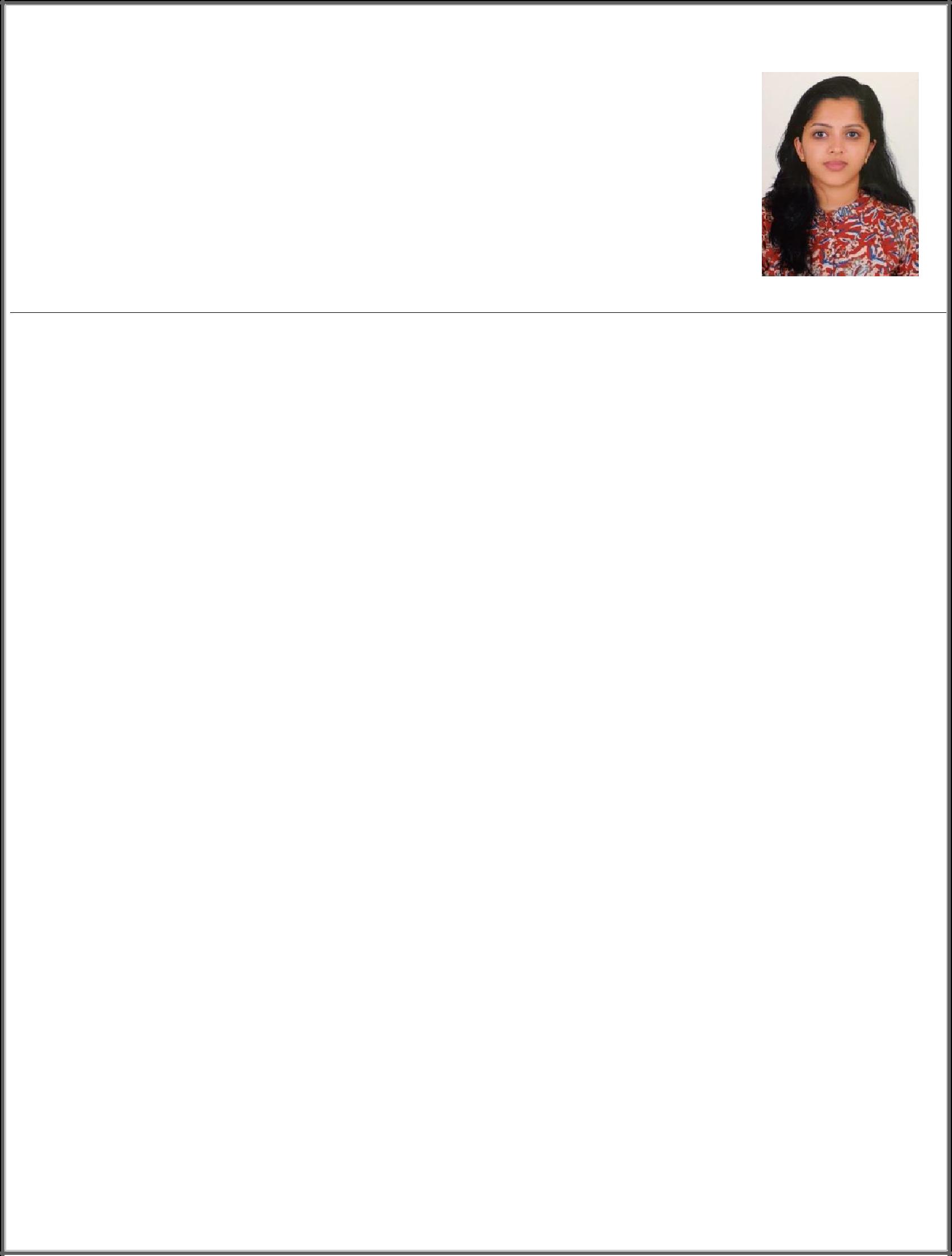 Dr. Henna Email: henna.381447@2freemail.com Date : 25 April 2018HAAD EXAM CLEARED:HAAD Application Exam Date : 20th February 2018CAREER OBJECTIVE:Looking for a General Dentist opportunity to work with a forward thinking and highly regarded medical organisation. Seeking to build a long-term career in the medical profession that will utilize my education, skills, and experiences which will also provide me with the opportunity for growth and advancement along with the betterment of the organization.STRENGTH:Willing to learn and get trainedYoung & EnergeticSincere – CommittedCommunication-Inter Personal SkillStrong Computer knowledge with exposure of management/organising software and medical software like digital RVG and CBCT softwareFast learner and adaptable to new technologiesStrong communication, interpersonal, managerial, and organizing skills matched with the ability to manage stress, time and people effectively.EDUCATION:2007 – 2013   Bachelor of Dental Surgery (BDS)(Mar Baselios Dental College, Kothamangalam, Kerala, India.12005 – 2007 Central Board of Secondary Examination (CBSE XII) (Crescent Public School, Chalakudy, Thrissur, Kerala, India.2004 – 2005   Secondary School Leaving Certificate (SSLC)(St. Joseph's English Medium Higher Secondary School, Aloor, Thrissur, Kerala)REGISTRATION:Registered  Dental Surgeon at Kerala Dental Council : DCI WORK EXPERIENCE:Moses international Dental Care, Adoor, Kerala, IndiaDesignation	:	Resident Dental SurgeonPeriod	:	3rd November 2014  -  Till DateOne year rotating Internship :  June 2013 – July 2014PROFESSIONAL EXPERIENCE:Aesthetic dentistryPediatric dentistryDepigmentation of gingivaGingivectomyDesensitisation of tooth with lasersLow Level Laser TherapyFrenectomyUlcer BandageScaling & Pocket Sterilisation with LaserAssisted Implant SurgeryRoot Canal TreatmentTooth preparations for fixed partial denturesFabrication of complete denture & removable partial dentureAnterior and Posterior restorationsAnterior aesthetic restorations using compositesAssisted surgical impactions2SPECIAL SKILLS:Able to handleEr,Cr:YSGG Laser (Hard Tissue Laser)Diode LaserCERTIFIED TRAINING COURSES ATTENDED:The continuing dental education programme on DENTO FACIAL AESTHETICS conducted by FDI world Dental Federation and Indian Dental Association on 11th & 12th November 2017Basic life support (BLS) – Training programme is conducted in accordance with the guidelines of American heart association. Cr. No. 262777 expires on October 2019Certificate of participation for the Adin Dental Implants Roadshow March 2016Biolase Certified Course – Certificate of appreciation ilase & Epic – 10 Diode lasers for Soft Tissues, Whitening & Pain therapy on 5th July 2015.Indian Academy of Laser Dentistry (IALD) - Latest Advances in Laser with Hands – on 8th February 2015DentistryLANGUAGE PROFICIENCY:English (Fluent – Read/Write/Speak) IELTS – 7 Malayalam (Native Language) Hindi, Tamil – Intermediate levelPERSONAL DETAILS:NationalityNationality:IndianSexSex:FemaleDate of BirthDate of Birth:2 December 1988Marital StatusMarital Status:Married